РЕКОМЕНДАЦИИклассным руководителям и воспитателямпо подготовке и проведению онлайн патриотической акции (флешмоба) «Лучшая сотня»09 мая 2021 года в 12:00в рамках проекта «Мой район в годы войны»«Лучшая сотня» – патриотическая акция в рамках проекта «Мой район в годы войны». Проект стартовал в декабре 2018 года при поддержке Департамента образования и науки и Московского городского совета ветеранов. Куратор проекта – депутат Государственной Думы Ирина Викторовна Белых.Цель мероприятия. Сохранение памяти о погибших и статуса памятных мест Великой Отечественной войны в сознании современных московских школьников и студентов.Алгоритм взаимодействия классного руководителя/воспитателя с обучающимися и родителями (законными представителями).Классный руководитель/воспитатель заранее до проведения акции рассказывают обучающимся и родителям (законным представителям) обучающихся класса/группы об акции "Лучшая сотня", её целях, порядке проведения, приглашает обучающихся старше 14 лет и родителей детей до 14 лет принять участие в акции.Условие участия. Осознанность, желание детей, добровольность (недопустимо, чтобы в акции участвовали дети, не понимающие, в чём ее смысл, и частью какого проекта она является). Родители (законные представители) также должны знать, к участию в какой акции привлечён ребёнок, о ее цели.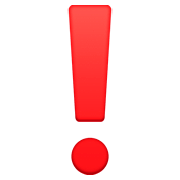 8 мая 2021 классный руководитель/воспитатель направляет желающим присоединиться к акции обучающимся старше 14 лет и родителям (законным представителям) детей до 14 лет ссылку на аккаунты участников от своей школы, вошедших в состав Лучшей сотни округа в социальной сети «ВКонтакте», чьи публикации будут доступны для репостов в день акции, а также направляет ссылку на сайт для скачивания изображения гвоздики и список хэштегов акции:Обязательные, неизменные: #Мойрайонвгодывойны #Лучшаясотня #moiraion.moscowПеременные: #ЗАО #МРСД27 #Школа324В день проведения акции 9 мая 2021 классный руководитель/воспитатель напоминает обучающимся старше 14 лет и родителям (законным представителям) детей до 14 лет аккаунты участников, от своей школы, вошедших в состав Лучшей сотни округа в социальной сети «ВКонтакте», чьи публикации будут доступны для репостов.В день проведения 9 мая 2021 классный руководитель/воспитатель за 30 минут до начала акции, напоминает обучающимся старше 14 лет и родителям (законным представителям) детей до 14 лет, выразившим желание присоединиться к акции, о предстоящем флешмобе.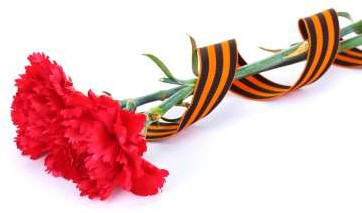 